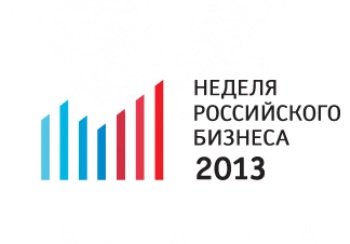 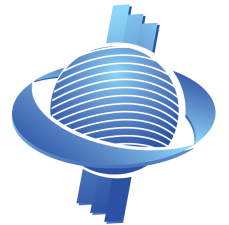 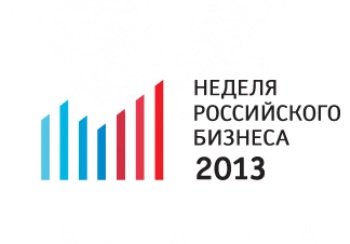 Оператор Форума: ООО «Центр развития коммуникаций»107078, Москва, Орликов переулок, д.3 стр.1 а/я 19			             Телефоны: 8 (495) 567-39-95; 8 (916) 571-61-76; 8 (917) 521-08-28; 8 (985) 149-36-19E-mail: 84955673995@bk.ru			       			           ЗАЯВКА НА УЧАСТИЕУважаемые коллеги!Если вы хотите стать участниками Форума, пожалуйста, заполните данную заявку и отправьте по электронной почте 84955673995@bk.ru. В ответ мы пришлем Вам договор и счет. Вы можете заполнить заявку как на одного участника, так и на несколько участников от одной организации.Обращаем ваше внимание, что представители органов власти, а также ОДИН представитель от СРО или Национального объединения могут принять участие в Форуме БЕСПЛАТНО. Для этого необходимо написать Заявление за подписью директора объединения на имя Сопредседателя Оргкомитета Форума Виктора Семеновича Плескачевского с просьбой о включении в список участников представителя объединения, указав ФИО и должность. Заявление необходимо отправить по электронной почте 84955673995@bk.ru. Остальных представителей организации впишите в форму ниже.*В случае необходимости регистрации большего количества участников, приложите дополнительный список Информация об участниках:Информация об участниках:Информация об участниках:СтоимостьФИО:Бесплатное участие по ЗаявлениюДолжность: Бесплатное участие по ЗаявлениюКонтакты:тел.:e-mail:Бесплатное участие по ЗаявлениюФИО:2 000 руб.Должность: 2 000 руб.Контакты:тел.:e-mail:2 000 руб.ФИО:2 000 руб.Должность:2 000 руб.Контакты:тел.:e-mail:2 000 руб.Сведения об организации:Сведения об организации:Сведения об организации:Полное наименование организации (для фин. документов):Полное наименование организации (для фин. документов):Полное наименование организации (для фин. документов):Отраслевая принадлежность:Отраслевая принадлежность:Отраслевая принадлежность:Юридический адрес (с индексом):Юридический адрес (с индексом):Юридический адрес (с индексом):Адрес местонахождения (с индексом):Адрес местонахождения (с индексом):Адрес местонахождения (с индексом):тел.: (      )тел.: (      )Факс: (      )e-mail:e-mail:Http://Банковские реквизиты:Банковские реквизиты:Банковские реквизиты:ОГРНИННКПП р/сч к/счБИКРуководитель организации